MATEŘSKÁ ŠKOLA JESTŘABÍ LHOTA, OKRES KOLÍN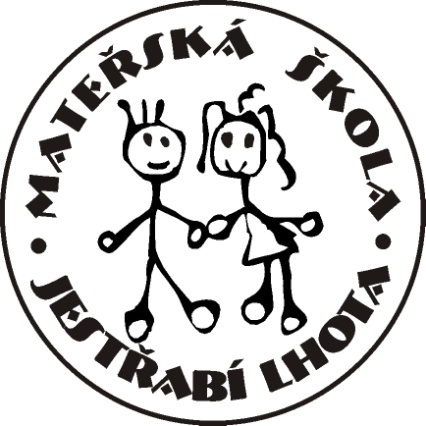 VÝROČNÍ ZPRÁVA O ČINNOSTI ŠKOLY2020/2021Vypracovala: Bc. Romana Balounová, řed. školyObsah:     I.     Identifikační údaje o mateřské škole    II.     Obecná charakteristika školy   III.     Personální obsazení  IV.     Základní údaje o počtu a docházce dětí            Povinná školní docházka            Zápis do MŠ    V.    Hodnocení ŠVP a porovnání s cíli RVP             Hodnocení plnění hlavních cílů stanovených v oblasti výchovně vzdělávací práce pro             školní rok 2020/2021  VI.     Prevence sociálně patologických jevů, nadané a talentované dětiVII.     Další vzdělávání pedagogických pracovníkůVIII.   Školní a mimoškolní aktivity   IX.   Kontrolní a hospitační činnost     X.   Hospodaření školy  XI.    Spolupráce s dalšími partnery při plnění úkolů ve vzděláváníI.  Identifikační údaje o mateřské školeNaše mateřská škola je dvoutřídní s celodenním provozem. Zřizovatel:             Obec Jestřabí Lhota                              Jestřabí Lhota 74                              280 02 KolínAdresa školy:         Mateřská škola                                Jestřabí Lhota 100                                                                                                                                                                                                                         280 02 KolínŘeditelka školy :   Bc. Romana BalounováČíslo telefonu     :   720 499 456, 728 474 864e-mailová adresa:   ms.jestrabilhota@seznam.czwebové stránky  :   www.msjestrabilhota.czOtevření MŠ: 1. 9. 1975Zařazení do sítě škol: 27. 3. 1996Změna zařazení k 1. 1. 2003. Od této doby je škola právním subjektem, zřízena obcí jako příspěvková organizace s vymezením úkolů podle zřizovací listiny. Statutárním orgánem je ředitelka školy.IČO: 71009671Identifikátor zařízení: 600 045 013Kapacita školy od 1. 7. 2018 je 42 dětí.Předškolní zařízení sdružuje: 1. Mateřská škola   IZO: 007 512 252                                                2. Školní jídelna     IZO: 002 702 428Provoz mateřské školy je od 6.30 hodin do 16.00 hodin.Provozní doba je projednávána s rodiči dětí docházejících do mateřské školy vždy v září na třídní schůzce.S dětmi pracují čtyři pedagogické pracovnice.O stravování dětí a pořádek na škole se starají tři provozní pracovnice se zkráceným pracovním úvazkem a v dopoledních hodinách byla přítomna asistentka pedagoga.Do naší mateřské školy dojíždějí i děti z Volárny a z Němčic. II.  Obecná charakteristika školy        Naše mateřská škola prošla ve školním roce 2017/2018 kompletní rekonstrukcí a rozšířením kapacity. Současně již plně využívá všech prostor, obou tříd a plné kapacity 42 dětí. Spodní část budovy má dvě propojené třídy menších velikostí, společnou šatnu, jídelnu, umývárnu s toaletami, kuchyň a sociální zázemí pro zaměstnance. Podkrovní má třídu s umývárnou a toaletami, ředitelnu a úklidovou komoru. Škola je situována v koncové části vesnice, v lokalitě s mírně zvýšeným dopravním provozem u nových rodinných domů. Nedaleko je fotbalové a dětské hřiště, les. Budova je jednopatrová, částečně podsklepená, její technický stav je po rekonstrukci plně vyhovující s moderními technologiemi (zejména vybavení kuchyně) a zahradou, která po suchém období prošla obnovou v podobě výsevu nové trávy a osázení stromy, ovocnými keři. Nadále v obnově a úpravě školní zahrady pokračujeme společně s údržbou zajištěnou pracovníkem obecního úřadu. Děti mají k dispozici dostatek prostoru na hry a pohybové aktivity. Sociální zázemí dětí i personálu též odpovídá nejnovějším hygienickým požadavkům. Všechna lehátka a lůžkoviny jsou uloženy v policových regálech a denně se rozkládají.  Na budovu školy bezprostředně navazuje již zmiňovaná školní zahrada a pergola přiléhající k budově se vstupem přímo z jídelny, která byla doplněna o nové stolky a židle pro děti. Zahradu, pokud počasí dovolí, využíváme k pobytu venku nejčastěji a nejraději. Děti se tu cítí velmi dobře, ke hře mimo jiné využívají dřevěný domek s krytou předzahrádkou a asfaltové dopravní hřiště s dopravními značkami, parkovištěm a čerpací stanicí. Prestiž školy zlepšuje možnost dálkové komunikace pomocí webových stránek školy, které byly využívány i pro dálkový přístup s rodiči a dětmi v době uzavření MŠ z důvodu koronavirové epidemie v letech 2020 a 2021. Školní rok 2020/2021 byl již zaběhnutý z pohledu přivykání novým prostorům, návyku na časový harmonogram chodu školy a kooperaci mezi zaměstnanci. Problémová byla i tento rok situace již zmiňované koronavirové pandemie, se kterou se potýkáme již druhým rokem. Dovoluji si přesto tvrdit, že situace se pomalu stabilizuje. Doufáme, že proočkovanost populace zamezí šíření nákazy, popř. ji omezí do únosné míry a nedojde k plošnému uzavírání škol jako v uplynulých dvou letech. III.  Personální obsazeníNa škole byly čtyři plně kvalifikované pedagogické pracovnice pro učitelství na mateřských školách.  Bc. Romana Balounová, ředitelka školy - k 1. 9. 2021    26 let praxeMarie Suchánková, učitelka - k 1. 9. 2021    40 let praxeBc. Petra Bydžovská, učitelka – od jara 2020 na mateřské dovolenéBc. Petra Málková, učitelka – od 1. 3. 2020 zástup za MD, 19 let praxeMgr. Michaela Janstová, učitelka – k 1. 9. 2021 13 let praxeBc. Miluše Burdová – asistent pedagoga - k 1. 9. 2020    32 let praxe, v srpnu pracovní poměr ukončenO stravování dětí a pořádek na škole se staraly provozní pracovnice se zkráceným pracovním úvazkem.Pavlína Neubertová, kuchařka a VŠJJaroslava Bláhová, školnice a kuchařkaJana Pilcová, uklízečkaIV. Základní údaje o počtu a docházce dětí, uzavření školy o hlavních prázdninách a výši úplatyPro školní rok 2020/21 bylo zapsáno v září celkem 42 dětí, z toho 18 dívek. Děti docházely do MŠ poměrně pravidelně v první polovině školního roku. V lednu se počty začaly snižovat a v březnu došlo k uzavření škol plošně v celé republice. Probíhala distanční výuka a od 12. 4. se vrátily do školy děti s povinnou předškolní docházkou a děti rodičů IZS. V květnu, po znovuotevření školy pro všechny děti se počty vyrovnaly.Počet zapsaných dětí: k 30. 6. 2021 - 42 / Včeličky 27 + Motýlci 15 Věkové složení k 1. 9. 2020 : děti         do 3 let…….………… 3    (1.9. 2017 – 31.8. 2018)                                                                 3leté…………..…..15    (1.9. 2016 – 31.8. 2017)                                                                  4leté……..………..12    (1.9. 2015 – 31.8. 2016)                                                                 5leté……………... 10    (1.9. 2014 – 31.8. 2015)                                                                 6leté….………….....2    (1.9. 2013 – 31.8. 2014)28 dětí z Jestřabí Lhoty, 7 dětí z Volárny a 7 z Němčic. Provoz mateřské školy od 6.30 hodin do 16.00 hodin. MŠ uzavřena 23. 12. 2020 – 3. 1. 2021; Česká republika přijala mimořádná opatření, kterými se s účinností od 1. 3. 2021 uzavřely všechny mateřské školy do 9.4. 2021. O hlavních prázdninách byl provoz školy přerušen v době 19. 7. – 13. 8. 2021. Datum uzavření stanovila ředitelka po projednání s obcí a rodiči dětí. Přerušení provozu MŠ oznámila ředitelka školy rodičům více jak dva měsíce předem, dále pak navrhla zabezpečení pobytu dětí zaměstnaných rodičů v jiných MŠ. Zájem neprojevila žádná rodina.Úplata za vzdělávání činila u všech dětí 400,- Kč měsíčně. Děti v posledním ročníku MŠ byly na základě zákona č.561/2004 Sb. § 6 o předškolním vzdělávání osvobozeny od úplaty za vzdělávání. Úplata byla vybírána spolu se stravným bezhotovostně formou inkasa na účet MŠ. Povinná školní docházkaVe školním roce 2020/21 nebyl uložen žádný odklad povinné školní docházky. Při zápisu do prvních tříd v dubnu 2021 (kdy zápis probíhal bez přítomnosti dětí) celkově odchází z mateřské školy 12 dětí do ZŠ (9x Velký Osek, 2x do 6.ZŠ v Kolíně a 1x do ZŠ v Kouřimi) a jedno mladší dítě se stěhuje. Zápis do MŠZápis do mateřské školy se uskutečnil ve dnech 3.-7. 5. 2021 s ohledem na onemocnění COVID-19 byla organizace zápisu opět s možností dálkového přístupu bez účasti dětí. Přijato bylo 17 žádostí, z toho přijato 14 dětí, avšak u čtyř vzali zákonní zástupci své žádosti zpět. Zamítavé rozhodnutí bylo vydáno ve třech případech a do MŠ nastupuje 10 dětí.V.    Hodnocení ŠVP a porovnání s cíli RVPŠkola pracuje podle Školního vzdělávacího programu s názvem Všude je tvůj velký svět, pojď si o něm vyprávět. ŠVP koresponduje s filozofií školy a je doplňováno o další aktivity (program specifické primární prevence rizikového chování, pokračujeme ve sportování, péči o zdravé zuby…). Tematické celky jsou vhodně rozpracovány v třídních vzdělávacích programech obou tříd. Ve školním roce 2020/2021 byly obsahy i cíle ponechány stejné jako ve školním roce 2019/2020 z důvodu uzavření MŠ, nižší celkové docházky a získaným očekávaným výstupům dětí, které byly vyhodnoceny nižší úrovní. Příčinou bylo potýkání se s pandemií Covid-19. V době uzavření MŠ probíhala distanční výuka – aktivity, úkoly zadávány přes webové stránky školy a emaily rodičů, konzultace přes telefonní rozhovory a páteční online rozhovory s dětmi pomocí aplikace WhatsApp. Rodičům byly nabízeny individuální konzultace, probíhala spolupráce s centry SPC a Ranné péče. Podmínky pro realizaci ŠVP PV jsou na standardní úrovni a je vždy brán ohled na vzdělávací možnosti a potřeby dětí. V letošním roce nebyla, po vyhodnocení této pozice a jejím celkovém přínosu, v naší organizaci zaměstnána chůva, ale na základě přiznaného podpůrného opatření asistentka pedagoga. Uplatňované formy a metody vzdělávání v MŠ respektují individualitu dětí, zohledňují aktuální epidemiologickou situaci a případně jsou používány metody a formy pro dálkový přístup.Hodnocení plnění hlavních cílů stanovených v oblasti výchovně vzdělávací práce pro školní rok 2020/2021Hlavní úkoly byly ponechány z loňského školního roku k prohloubení a upevnění dosahovaných kompetencí, vycházely z celostátního zájmu podporované školstvím ČR. Snažili jsme se o jejich nenásilné propojení. Sociální oblast – upevnění kolektivu, respektování pravidel, navazování vztahů a zejména u mladších dětí problém s očním kontaktem. Převážná většina dětí plnila očekávané kompetence s ohledem na věk a individuální možnosti opět do doby nástupu pandemie Covid-19 a celoplošnému uzavření škol. Tato opakující se situace zasáhla do sociální oblasti zejména u nejmladších dětí. Po opětovném návratu do MŠ se projevovaly děti plačtivě, vyžadovaly přítomnost rodičů. Návrat k běžnému režimu byl letos rychlejší než v minulém roce. Starší děti pomáhaly, měly velice pěkně zafixována pravidla společného soužití, společenského chování. Přínosem pro nejstarší děti byl nejen preventivní program Kočičí zahrada s posilováním emoční inteligence pomocí příběhů a plyšáků, ale i průběžně zařazovaná preventivní témata. V sociální oblasti byla skupina nejstarších dětí na velmi dobré úrovni. Enviromentální aktivity ve spojení s pohybovými činnostmi. V rámci pohybových aktivit děti prošly každodenními bloky RCV a celoročním programem Cvičení se Sokolem. Znatelný posun je v oblasti manipulace s míčem. Systematický a pravidelný nácvik jemné motoriky probíhal v blocích pracovních a výtvarných aktivit, u nejstarších dětí dle pracovních listů Psaní tužkou, ale prolíná i do všech činností a her. Velký posun byl v manipulaci s nůžkami, problematický je trvale správný úchop kreslícího náčiní, přítlak a skládání papíru podle předlohy. Během dopoledních vycházek poznávaly děti širší přírodní okolí Jestřabí Lhoty. Pro environmentální oblast byla ve třídě Motýlků zvolena publikace „V říši obrů“, při které děti experimentovaly, pozorovaly a tvořily nejen s přírodninami, a to nejen v MŠ, ale zejména při pobytu venku. U všech dětí byla rozvíjena radost z čistého a krásného prostředí a možnost získávat nové zkušenosti, poznatky, které dokážou implementovat do další práce.  VI.    Prevence sociálně patologických jevů, nadané a talentované dětiSoučástí ŠVP je prevence sociálně patologických jevů, kde je hlavním úkolem seznamovat a přibližovat dětem různá nebezpečí, která jim hrozí v současném světě, a to přiměřenou formou. Využíván byl projekt webu JežkovyVoči – nejčastější úrazy dětí a jak jim předcházet, Besipu – formou omalovánek a rozhovorů; aktivity s dopravní tematikou, kde třída Motýlků pokračovala s dopravním sešitem (s velmi dobrými výsledky v této oblasti), aktivitami na dopravním hřišti. Další oblastí byla ekologická výchova, jejíž obsah má zejména napomoci výchově dětí ke zlepšování vztahu k přírodě, poznávání okolního světa a k vnímání krás a bohatství přírody. Činnost byla podpořena materiály EKOcenta Vlašim a Jany Modré V říši obrů. Mnohé aktivity však byly z důvodu koronaviru zcela zrušeny. Oblast rodinné a sexuální výchovy je přiměřeně nabízena dětem s ohledem na chápání dítěte v předškolním věku. Součástí je i program Zdravé zoubky. Přidružené aktivity se zubní lékařkou MUDr. Brožovou a středními školami v Kolíně a Nymburce nebyly uskutečněny. Dále jsou dětem poskytovány pravdivé informace a poučení o lidském těle, jeho péči i zdravotním stavu. Prohlubována je složka tělesná, duševní i sociální, a to tak, aby tyto složky byly navzájem propojeny a tvořily spolu harmonickou jednotu. Sportování je dětem nabízeno rozšířenou formou, ale opět bylo mnohé zrušeno (bruslení, olympiáda MŠ). Péčí o nadané děti mateřská škola napomáhá a podporuje funkci rodiny. Děti mohou v MŠ rozvíjet své zájmy. Při zjištění hlubšího zájmu či mimořádných schopností dítěte konzultujeme situaci se zákonným zástupcem a doporučujeme jeho prohlubování. Nabízíme rodičům literaturu, dětem náročnější didaktické pomůcky, připravujeme specifická zadání, nabízíme aktivity jiných organizací jako je DDM, TJ, ZŠ, ZUŠ…Přesto trváme na názoru, že by děti měly mít zejména čas na hru a komunikaci s rodinou, což se snažíme podpořit naším doplňujícím programem PAS-rodina spolu. Ačkoliv se většina rodin snažila k této činnosti přistupovat aktivně, menší skupina nespolupracovala vůbec popř. velmi omezeně. Zároveň jde o spolupráci opakující se, a proto bude letos ukončena a od nového školního roku nabídneme novou alternativu rodinných aktivit.VII.    Další vzdělávání pedagogických pracovníků Individuální studium – ředitelky, učitelky:-   materiály z Kafometu-   materiály internetových stránek MŠMT k tvorbě programů (stránky portálu)-   časopis Informatorium-   studium publikací: viz. učitelská knihovnaDalší vzdělávání:Celý kolektiv Zásady první pomoci – MŠ J. Lhota / srpenBc. Romana Balounová – řed. semináře:Šablony III. - Týnec nad Labem / záříPracovní setkání skupiny MAP II. online / listopad, červenLegislativní novinky šk. roku 2020/2021 NPIČR online / listopadSeminář o změnách právních předpisů online / únorNástroj ZOOM online 3x / březenSetkání ředitelů dvoudenní online / květenLetní škola v Kolíně - Učíme se venku / srpenV průběhu roku 2020/21 prezenční semináře a školení převážně zrušeny:Marie Suchánková – uč. semináře: Jóga pro děti předškolního věku – Nymburk / říjenMgr. Michaela Janstová – uč.Bc. Miluše Burdová – asist. pedagoga VIII.  Školní a mimoškolní aktivity-   kulturní akce – hudební vystoupení paní Matyášové a Kolářové-   pravidelné lekce primární prevence rizikového chování s pí. uč. Málkovou -   Mikulášská nadílka – online na interaktivní tabuli-   fotografování závěrečné-   vánoční besídky pro rodiče bez posezení u čaje a cukroví – online vysílání-   maškarní karneval na škole - tradice-   celoroční sběr víček a hliníku za velmi malé účasti-   oslava MDD - šipkovaná-   tvoření s Malou Digitální Univerzitou -   závěrečné rozloučení s předškoláky – pasování, soutěže, spaní v MŠ-   účast na výtvarných soutěžích Šumava, podzim MAP II.Neuskutečnilo se: -   školní předvánoční výlet na zámek -   prohlídka MZŠ ve Velkém Oseku před zápisem do 1. třídy s rodiči-   zhlédnutí divadelního představení-   návštěva muzea v Kolíně, výstava v Kutné Hoře-   10 lekcí bruslení na zimním stadionu v Kolíně-   vystoupení dětí na rozsvěcování vánočního stromu Jestřabí Lhota, Volárna-   akce s rodiči -   při péči o zdravý chrup návštěva SZŠ v Kolíně -   velikonoční výstava-   návštěvy místní knihovny-   výlov rybníka v Žehuni IX.   Kontrolní a hospitační činnost V tomto školním roce byly prováděny pravidelné revize a kontroly dle platných nařízení. Kontrola OÚ Jestřabí Lhota se uskutečnila 12.10. 2020, 28.6. 2021Kontrola Krajské hygienické stanice Středočeského kraje 10. 1. 2019Okresní správa sociálního zabezpečení: kontrolované období 5/16 – 4/19Školení a roční prověrka BOZP a PO dne 20. 8. a 5. 10. 2020Hospitační činnost v MŠ probíhá průběžně během celého školního roku.Cílená a zaměřená: – ranní začlenění dětí při příchodu do MŠ - listopad 2020.P. Málková – preventivní program Kočičí zahrada – listopad 2020.Vzájemná výměna zkušeností učitelek:M. Suchánková – prevence rizikového chování u P. Málkové – duben 2021M. Janstová – obohacení o nové prvky ve výuce u M. Suchánkové - duben 2021X.   Hospodaření školyVýdaje v roce 2020 jsme čerpali v souladu s rozpočtem.  Hospodářský výsledekPřehled finančních fondů k 31. 12. 2019V roce 2019 byl čerpán fond kulturních a sociálních potřeb podle plánu.Fond odměn nebyl čerpán. Rozdělení zlepšeného hospodářského výsledku schválené zřizovatelemÚdaje o zapojení školy do rozvojových a mezinárodních programůÚdaje o předložených a školou realizovaných projektech financovaných z cizích zdrojů Provedené opravy a údržba ve školním roce 2020 /21 - oprava teplotní sondy v kuchyni, nádrží na toaletách, montáž obkladů a rohů v interiéru, lavicové houpačky na školní zahradě, údržba zeleně za pomoci zaměstnanců obce Požadavky na další období: -   zastínění pískoviště, polytechnický altán – žádost o dotaci MAP ORP KolínXI.    Spolupráce s dalšími partnery při plnění úkolů ve vzděláváníSpolupráce s partnery se v tomto školním roce nijak nezměnila. S ohledem na uzavření škol a rušení mnoha akcí k některým aktivitám ani nebyla příležitost. Přesto s nimi počítáme v dalším období, ceníme si vzájemné náklonnosti. Úzká spolupráce je celoročně s rodiči s cílem prohloubit vzájemné výchovné působení. Dále úzce spolupracujeme se zřizovatelem OÚ Jestřabí Lhota a v rámci této spolupráce jsou konzultovány hlavní úkoly ve vzdělávání a rozvoji školy.Mezi další partnery patří OÚ Volárna, podle potřeby orgány státní správy a samosprávy, ČŠI, mateřské a základní školy v okolí, pedagogicko-psychologická poradna, logopedi a pediatři, centrum ranné péče.V dalších aktivitách spolupracujeme: s Místní akční skupinou Zálabí (MAS), Místním akčním plánem vzdělávání v ORP Kolín (MAP), pro příští období chceme nadále využívat nabídek: kino, divadlo, solná jeskyně, Malá technická univerzita, TechCentrum v Kolíně…Závěr výroční zprávyVe školním roce 2020/2021 jsme pracovali podle Školního vzdělávacího programu s motivačním názvem Všude je tvůj velký svět, pojď si oněm vyprávět. Hlavní náplní je environmentální oblast, přiblížení se více přírodě. Opět byly využívány materiály Jany Modré, ucelený program V říši obrů pro nejstarší děti, třídu Motýlků. Pracovní pozice se ustálily. I nadále se snažíme vychovávat a vzdělávat děti v úzké vazbě na rodinnou výchovu a pomáhat jim zajistit dostatek mnohostranných a přiměřených podnětů, tak jako tomu bylo i v uplynulém školním roce. Nadále upřednostňujeme prožitkové učení, které se nám ve výchovně vzdělávacím procesu osvědčilo. Vytvořené cíle ŠVP byly ve druhém pololetí naplněny a vedly k získání očekávaných kompetencí. I nadále bude snahou všech zaměstnanců školy vytvářet dětem příjemné a harmonické prostředí, které bude podnětné a bezpečné. Datum zpracování zprávy: 15. 10. 2021Datum projednání na poradě pracovníků školy: 18. 10. 2021Podpis ředitele a razítko školy: počet třídpočet žáků zaps.celkemprůměr žáků zaps.na uč.počet prac. výkon MŠ + ŠJpočet pedagogůprům. doch. dětí na třídu (do 29. 2. 2021)24210,57,37(P1-04)4+aistent.ped.Včeličky 18,75Motýlci 10,7 Příjmy r. 2020Hlavní činnost	Vedlejší činnostdotace KÚ3 937 314,000,00Šablony192 805,870,00příjmy z vlastních výkonů304 120,000,00příspěvek zřizovatele na provoz350 000,000,00jiné (dary, dotace, cizí zdroje)61 501,700,00celkem4 845 741,570,00VýdajeHlavní činnostVedlejší činnostmzdové+sociální4 077 680,67  0spotřeba materiálu308 955,10 0energie102 497,120opravy a údržba18 522,000ostatní služby+cestovné155 061,780ostatní náklady z činnosti3 920,000náklady z dr. dlouh. majetku121 220,88celkem4 787 857,550Hlavní činnostVedlejší činnosthospodářský výsledek57 884,020,-Celkem57 884,0257 884,02Fond odměn  93 788,63Fond kulturních a sociálních potřeb44 051,56Fond rezervní377 987,56Fond odměn28 942,01Fond rezervní28 942,01Celkem57 884,02Název dotačního programuPožadovaná částkaPřidělená částkaŠablony II.404 568,00404 568,00  ProjektZdroj financováníPřidělená částkaKomentář---      ------